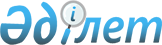 Об утверждении разрешительных требований, предъявляемых к негосударственным противопожарным службамПриказ Министра внутренних дел Республики Казахстан от 7 ноября 2014 года № 783. Зарегистрирован в Министерстве юстиции Республики Казахстан 8 декабря 2014 года № 9942.
      Сноска. Заголовок в редакции приказа Министра внутренних дел РК от 13.07.2018 № 513 (вводится в действие по истечении двадцати одного календарного дня после дня его первого официального опубликования).
      В соответствии с подпунктом 70-17) пункта 1 статьи 12 Закона Республики Казахстан от 11 апреля 2014 года "О гражданской защите", ПРИКАЗЫВАЮ:
      1. Утвердить прилагаемые разрешительные требования, предъявляемые к негосударственным противопожарным службам.
      Сноска. Пункт 1 в редакции приказа Министра внутренних дел РК от 13.07.2018 № 513 (вводится в действие по истечении двадцати одного календарного дня после дня его первого официального опубликования).


      2. Комитету по чрезвычайным ситуациям Министерства внутренних дел Республики Казахстан (Петров В.В.) в установленном законодательством порядке обеспечить:
      1) государственную регистрацию настоящего приказа в Министерстве юстиции Республики Казахстан;
      2) в течение десяти календарных дней после государственной регистрации настоящего приказа, его направление на официальное опубликование в периодических печатных изданиях и в информационно-правовой системе "Әдiлет";
      3) размещение настоящего приказа на интернет-ресурсе Министерства внутренних дел Республики Казахстан.
      3. Контроль за исполнением настоящего приказа возложить на заместителя Министра внутренних дел Республики Казахстан Божко В.К.
      4. Настоящий приказ вводится в действие по истечении двадцати одного календарного дня после дня его первого официального опубликования.  Разрешительные требования, предъявляемые к негосударственным противопожарным службам
      Сноска. Требования в редакции приказа Министра внутренних дел РК от 13.07.2018 № 513 (вводится в действие по истечении двадцати одного календарного дня после дня его первого официального опубликования).
      1. Настоящие разрешительные требования, предъявляемые к негосударственным противопожарным службам (далее – разрешительные требования) разработаны в целях определения соответствия негосударственных противопожарных служб на выполнение работ по предупреждению и тушению пожаров, проведению аварийно-спасательных работ в организациях, населенных пунктах и на объектах Республики Казахстан.
      2. К негосударственным противопожарным службам предъявляются следующие разрешительные требования:
      1) наличие не менее двух пожарных автомобилей на правах собственности либо приобретенных посредством лизинга как лизингополучатель, подтвержденных свидетельствами о регистрации транспортного средства, диагностическими картами технического осмотра автомобиля и актами технического осмотра готовности основных пожарных автомобилей к тушению пожаров по форме, согласно приложению 1 к настоящим разрешительным требованиям*;
      2) наличие на праве собственности либо на ином законном праве здания или помещения для размещения работников, пожарно-спасательной техники, оборудования и снаряжения;
      3) наличие штатных работников, обеспеченных специальным обмундированием и противопожарным снаряжением по перечню специального обмундирования и противопожарного снаряжения на одного работника негосударственной противопожарной службы, согласно приложению 2 к настоящим разрешительным требованиям, численностью:
      не менее 17 человек, из расчета 1 начальник подразделения, 4 работника включая водителя на каждый основной пожарный автомобиль в дежурную смену*;
      не менее 9 человек, из расчета 1 начальник поста и 2 работника в дежурную смену**
      4) соответствие работников негосударственных противопожарных служб квалификации, указанной в приложении 3 к настоящим разрешительным требованиям.
      Примечание:
      * – для негосударственных противопожарных служб с выездной пожарной техникой;
      ** – для негосударственных противопожарных служб без выездной пожарной техники.
      Сноска. Пункт 2 с изменениями, внесенными приказом Министра по чрезвычайным ситуациям РК от 21.05.2021 № 224 (вводится в действие по истечении шестидесяти календарных дней после его первого официального опубликования).

 Акт* технического осмотра готовности основного пожарного автомобиля к тушению пожаров
      ______________________________________________________________________________                         (наименование НГПС)Марка, модель ______________на шасси ____________ год выпуска ___________________регистрационный номерной знак __________________ владелец _______________________шасси ______________________ кузов ________________ двигатель ___________________1. Наличие и ведение формуляра автомобиля № ________, свидетельство о регистрациитранспортного средства № __________ от __________, свидетельство о прохождениитехнического осмотра______________________________________________________________________________2. Пробег по спидометру __________км.3. Опись и наличие пожарно-технического оборудования и снаряжения на автомобиле:
      4. Состояние сигнального громкоговорящего устройства, сирены, проблесковых маяков________________________________________________________________________________                               (наличие и исправность)5. Состояние радиостанций ________________________________________________________                               (наличие и исправность)6. Состояние пожарного насоса, газоструйно-вакуумного механизма и/или иных специальных агрегатов (с указанием наименований) пожарного автомобиля, наработка (мото-часов)________________________________________________________________________________             (способность пожарного насоса на подачу огнетушащих средств, забор воды                   из открытого водоисточника и работа через гидрант)7. Общее заключение по техническому состоянию пожарного автомобиля и работоспособности при ведении боевых действий на пожаре________________________________________________________________________________________________________________________________________________________________
      Подписи членов Комиссии:Председатель Комиссии___________________________________________________________                         (подпись, инициалы, фамилия при его наличии)Члены Комиссии _________________________________________________________________                   (подпись, инициалы, фамилия при его наличии)
      М.П.
      * проверка состояния автомобиля и составление настоящего акта возлагается на Комиссию территориального подразделения уполномоченного органа в сфере гражданской защиты по месту дислокации негосударственной противопожарной службы. Перечень специального обмундирования и противопожарного снаряжения на одного работника негосударственной противопожарной службы
      Примечание:
      Работники негосударственной противопожарной службы обеспечиваются специальным обмундированием и противопожарным снаряжением, исходя из данных норм с учетом специфики производственной деятельности.  Квалификация работников негосударственных противопожарных служб
      Сноска. Приложение 3 - в редакции приказа Министра по чрезвычайным ситуациям РК от 27.06.2022 № 238 (вводится в действие по истечении шестидесяти календарных дней после дня его первого официального опубликования).
      *стажем работы в подразделениях противопожарной службы считается период работы в органах государственной противопожарной службы либо системе негосударственной противопожарной службы.
					© 2012. РГП на ПХВ «Институт законодательства и правовой информации Республики Казахстан» Министерства юстиции Республики Казахстан
				
Министр
генерал-лейтенант полиции
К. КасымовУтверждены
приказом Министра
внутренних дел
Республики Казахстан
от 7 ноября 2014 года № 783Приложение 1
к разрешительным требованиям,
предъявляемым к негосударственным
противопожарным службамФорма № п/п Наименование оборудования и снаряжения Единица измерения Кол-во Наличие (имеется/отсутствует) 1 2 3 4 5
1
Рукав всасывающий, длиной 4 м диаметром 125 мм
шт.
2
2
Рукав всасывающий, длиной 4 м диаметром 75 мм
шт.
2
3
Рукав напорный, для работы от гидранта, длиной 4- 5 м диаметром 77 мм
шт.
2
4
Рукав напорный, длиной 20 м диаметром 77 мм
шт.
6
5
Рукав напорный, длиной 20 м диаметром 66 мм
шт.
10
6
Рукав напорный, длиной 20 м диаметром 51 мм
шт.
6
7
Рукав всасывающий, длиной 4 м диаметром 30 мм
шт.
1
8
Сетка для всасывающего рукава СВ-125, с веревкой длиной 12 м
шт.
1
9
Разветвление 3-ходовое РТ – 70 (РТ – 80)
шт.
2
10
Водосборник рукавный ВС - 125 с заглушками
шт.
1
11
Ключ торцевой для открывания гидрантов
шт.
1
12
Направляющий трос газодымозащитной службы
шт.
1
13
Головка соединительная переходная 66x51
шт.
2
14
Головка соединительная переходная 77x51
шт.
2
15
Головка соединительная переходная 77x66
шт.
2
16
Задержка рукавная
шт.
4
17
Зажимы рукавные
шт.
4
18
Колонка пожарная
шт.
1
19
Ключи для соединения всасывающих рукавов К – 150
шт.
2
20
Ключи для соединения напорных рукавов К - 80
шт.
2
1
2
3
4
5
21
Ключ для открывания крышек гидрантов 
шт.
1
22
Гидроэлеватор Г-600
шт.
1
23
Ствол РСК – 50
шт.
4
24
Ствол РСА
шт.
2
25
Ствол РС –70
шт.
2
26
Ствол воздушно-пенный СВП-4
шт.
2
27
Ствол лафетный переносной 
шт.
1
28
Генератор пены средней кратности ГПС-600 
шт.
2
29
Лестница трехколенная
шт.
1
30
Лестница штурмовая 
шт.
1
31
Лестница-палка 
шт.
1
32
Багор металлический длиной 2,5 м
шт.
1
33
Лом универсальный
шт.
1
34
Кувалда кузнечная
шт.
1
35
Топор плотницкий
шт.
1
36
Лопата штыковая
шт.
1
37
Пила-ножовка по дереву в деревянном футляре
шт.
1
38
Ножницы для резки арматуры
шт.
1
39
Комплект инструментов для резки электропроводов, в том числе:
39
ножницы с диэлектрической рукояткой; 
шт.
1
39
перчатки диэлектрические;
пара
1
39
боты диэлектрические;
пара
1
39
коврик диэлектрический.
шт.
1
40
Веревка спасательная, длиной 30 м в брезентовом чехле
шт.
1
41
Средства индивидуальной защиты органов дыхания для работы на пожарах (рекомендуется)
шт.
4
42
Теплоотражательный костюм
шт.
3
43
Сапоги резиновые
пара
4
44
Электрический индивидуальный фонарь 
шт.
5
45
Электрический групповой фонарь 
шт.
1
46
Аптечка медицинская
комп.
1
47
Огнетушитель ОУ-5 или ОП - 5 
шт.
1
48
Лопата совковая
шт.
1
49
Комплект инструментов для технического обслуживания автомобиля
комп.
1
50
Автомобильная радиостанция
шт.
1
51
Переносная радиостанция
шт.
4
52
Сигнально-громкоговорящее устройство 
шт.
1
53
Домкрат 5 – 10 т
шт.
1Приложение 2
к разрешительным требованиям,
предъявляемым к негосударственным
противопожарным службам № п/п Наименование специального обмундирования и противопожарного снаряжения Единица измерения Кол-во 1 2 3 4
1
Боевая одежда пожарного
комп.
1
2
Подшлемник шерстяной
шт.
1
3
Свитер без выреза защитного цвета
шт.
1
4
Рукавицы брезентовые с крагами
пара
1
5
Рукавицы меховые с крагами
пара
1
6
Пояс спасательный пожарный с карабином
шт.
1
7
Каска пожарная (шлем)
шт.
1
8
Сапоги пожарного
пара
1
9
Кобура поясная для топора пожарного
шт.
1
10
Сапоги резиновые
пара
1Приложение 3
к разрешительным требованиям,
предъявляемым к негосударственным
противопожарным службам
Наименование должности
Квалификация
1
2
Начальник службы (отряда) и его заместители, начальник пожарной части и его заместители
Высшее техническое образование или среднее техническое образование в области пожарной безопасности, не менее 3 лет стажа работы на руководящих должностях аппаратов управления или подразделений пожаротушения органов государственной противопожарной службы.
Начальник пожарного поста и его заместитель
Высшее техническое образование или среднее техническое образование в области пожарной безопасности, не менее 1 года стажа работы на должностях аппаратов управления или подразделений противопожарной службы*.
Начальник караула (начальник смены)
Среднее техническое образование, не менее 1 года стажа работы на должностях в подразделениях противопожарной службы*, прошедший специальную подготовку в специализированном учебном центре в области пожарной безопасности.
Старший инструктор пожарной профилактики
Среднее техническое образование, не менее 1 года стажа работы на должностях в подразделениях противопожарной службы*, прошедший специальную подготовку в специализированном учебном центре в области пожарной безопасности.
Инструктор пожарной профилактики
Среднее образование, прошедший специальную подготовку в специализированном учебном центре в области пожарной безопасности.
Мастер газодымозащитной службы
Среднее образование, прошедший специальную подготовку в специализированном учебном центре в области пожарной безопасности и имеющий допуск к работе в аппаратах на сжатом воздухе.
Командир отделения
Среднее образование, не менее 1 года стажа работы на должностях в подразделениях противопожарной службы*, прошедший специальную подготовку в специализированном учебном центре в области пожарной безопасности.
Старший пожарный, пожарный 
Среднее образование, прошедший специальную подготовку в специализированном учебном центре в области пожарной безопасности.
Водитель (старший водитель) пожарного автомобиля
Среднее образование, водительское удостоверение категории "С" с опытом не менее 1 года вождения автомобиля по данной категории, прошедший специальную подготовку в специализированном учебном центре в области пожарной безопасности.
Радиотелефонист (диспетчер пункта связи)
Среднее образование, прошедший специальную подготовку в специализированном учебном центре в области пожарной безопасности.